ФИО педагога: Карманова Екатерина Николаевна                                                                                                                                                                                                                                                                                    Программа: МультипликацияОбъединение: 2АНДата занятия по рабочей программе: 24.03, 26.03Тема занятия: «Ротоскопирование» Задание: Нарисовать 3 кадра для мультфильма с клипаМатериалы: планшет или ноутбук с выходом в интернет, лист А4, карандашПорядок выполнения:            	1. Подумайте, какой клип, на какую песню вам нравится (обратите внимание на то, что в кадре должно быть минимум элементов).           	2. Сделайте стоп-кадр в любом месте клипа.           	3. Приложите лист бумаги, возьмите карандаш и обрисуйте всё, что есть  в кадре.4. После того как полностью перерисовали кадр нажмите на воспроизведение и остановите через 1 секунду. Снова приложите лист и обрисуйте.5. Повторите схему еще 1 раз. Должно получиться 3 мультяшных кадра.6. Проанализируйте получившиеся картинки, раскрасьте их карандашами или красками. Процесс перерисовывания изображения с реального фильма (клипа, передачи и др.) называется ротоскопированием.7. Получившийся результат отправить на почту 63388@mail.ru.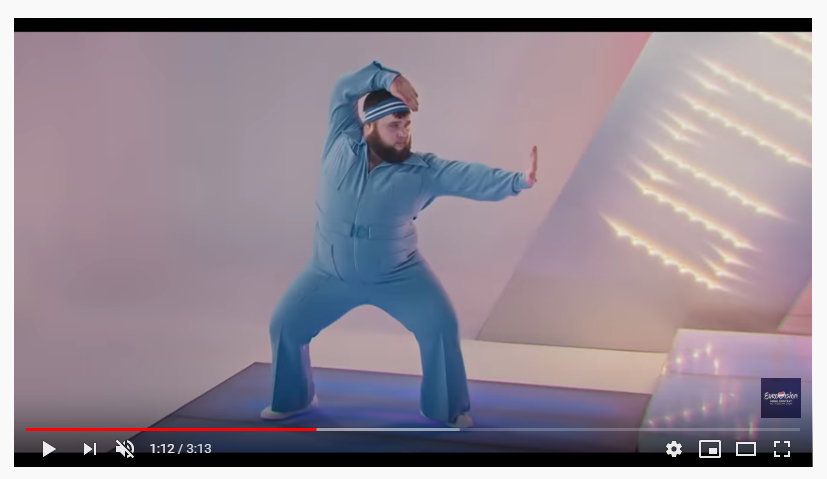 